CRÉATION EN COURS…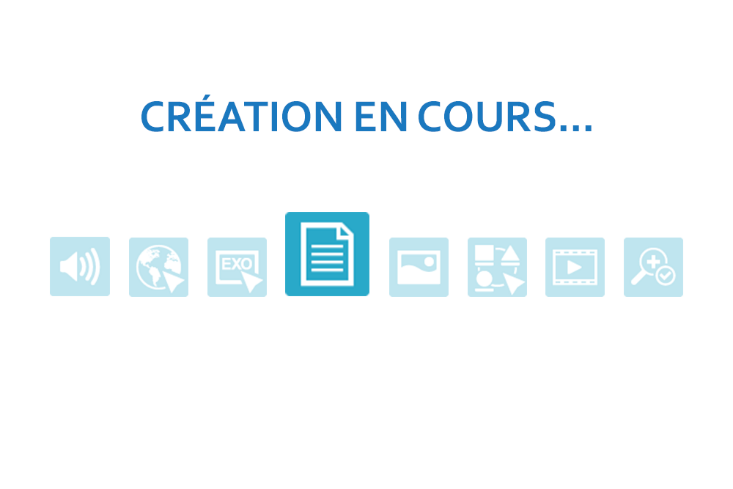 Ce document arrive bientôt dans votre manuel numérique !